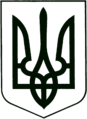 УКРАЇНА
        МОГИЛІВ-ПОДІЛЬСЬКА МІСЬКА РАДА
   ВІННИЦЬКОЇ ОБЛАСТІВИКОНАВЧИЙ КОМІТЕТРІШЕННЯ №430    Від 29.12.2016р.                                                     м. Могилів – ПодільськийПро надання дозволу для виготовлення проектно-кошторисної документації на капітальний ремонт будівлі Будинку школяра по вул. Київській, . Могилева - Подільського, Вінницької області       Керуючись ст.31 Закону України «Про місцеве самоврядування в Україні», Порядком розроблення проектної документації на будівництво об’єктів затвердженого наказом Міністерства регіонального розвитку, будівництва та житлово-комунального господарства України від 16.05.2011 року №45, розглянувши клопотання начальника управління освіти міської ради Коновалова В.Ф,-     виконком міської ради ВИРІШИВ:Надати дозвіл управлінню освіти міської ради (Коновалов В.Ф.) на виготовлення проектно-кошторисної документації на капітальний ремонт будівлі Будинку школяра по вул. Київській, . Могилева - Подільського, Вінницької області.Начальнику управління освіти міської ради Коновалову В.Ф. замовити     проектно-кошторисну документацію у спеціалізованій організації.     3.  Проект погодити у встановленому порядку.     4.  Будівельні роботи проводити після реєстрації декларації на початок           робіт в інспекції державного архітектурно-будівельного контролю.     5.  Контроль за виконанням даного рішення покласти на заступника           міського голови з питань діяльності виконавчих органів Кригана В.І..              Міський голова                                                       П. Бровко